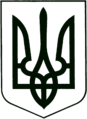 УКРАЇНА
МОГИЛІВ-ПОДІЛЬСЬКА МІСЬКА РАДА
ВІННИЦЬКОЇ ОБЛАСТІ  РІШЕННЯ №872Про внесення змін до рішення 29 сесії міської ради 8 скликання від 10.01.2023р. №684 «Про затвердження розподілу вільного залишку, що склався станом на 01.01.2023р. по загальному та спеціальному фондах бюджету Могилів-Подільської міської територіальної громадиМогилів-Подільського району Вінницької області»          Керуючись ст. 26 Закону України «Про місцеве самоврядування в Україні», ст.ст. 71, 72, 78 Бюджетного кодексу України, -    міська рада ВИРІШИЛА:1. Внести зміни до рішення 29 сесії міської ради 8 скликання від 10.01.2023р. №684 «Про затвердження розподілу вільного залишку, що склався станом на 01.01.2023р. по загальному та спеціальному фондах бюджету Могилів -Подільської міської територіальної громади Могилів-Подільського району Вінницької області» згідно з додатками 1, 2, що додаються, а саме:1.1. Внести зміни до кошторисних призначень управління освіти Могилів -Подільської міської ради, які виділені рішенням 33 сесії міської ради 8 скликання від 04.08.2023р. №781 згідно з додатком 1, що додається.По загальному фонду.Зменшити бюджетні призначення по:КПКВ 0611021 КЕКВ 2210 на суму 150000 грн.1.2. Внести зміни до кошторисних призначень фінансово-економічного управління Могилів-Подільської міської ради згідно з додатком 1, що додається.По спеціальному фонду.Збільшити бюджетні призначення по:КПКВ 3719800 КЕКВ 3220 на суму 150000 грн. – субвенція державному бюджету на фінансування Програми «Про програму матеріально-технічного забезпечення діяльності Могилів-Подільського РВ УСБУ у Вінницькій області на території Могилів-Подільської міської територіальної громади на 2023-2027 роки».       1.3. Передати кошти із загального фонду бюджету до спеціального фонду бюджету (бюджету розвитку) в сумі 150000 грн згідно з додатком 2, що додається.       2. Контроль за виконанням даного рішення покласти на першого заступника  міського голови Безмещука П.О. та на постійну комісію міської ради з питань фінансів, бюджету, планування соціально-економічного розвитку, інвестицій та        міжнародного співробітництва (Трейбич Е.А.).                   Міський голова                                                         Геннадій ГЛУХМАНЮК                                             Секретар міської ради                                                                            Тетяна БОРИСОВА                    Секретар міської ради                                                     Тетяна БОРИСОВАВід 11.10.2023р.37 сесії            8 скликання                                Додаток 1                                Додаток 1                                Додаток 1                                Додаток 1                                Додаток 1                                Додаток 1                              до рішення 37 сесії                              до рішення 37 сесії                              до рішення 37 сесії                              до рішення 37 сесії                              до рішення 37 сесії                              до рішення 37 сесії                                    міської ради 8 скликання                                    міської ради 8 скликання                                    міської ради 8 скликання                                    міської ради 8 скликання                                    міської ради 8 скликання                                    міської ради 8 скликання                          від 11.10.2023 року №872                          від 11.10.2023 року №872                          від 11.10.2023 року №872                          від 11.10.2023 року №872                          від 11.10.2023 року №872                          від 11.10.2023 року №872РОЗПОДІЛРОЗПОДІЛРОЗПОДІЛРОЗПОДІЛРОЗПОДІЛРОЗПОДІЛРОЗПОДІЛРОЗПОДІЛРОЗПОДІЛРОЗПОДІЛРОЗПОДІЛРОЗПОДІЛРОЗПОДІЛРОЗПОДІЛРОЗПОДІЛРОЗПОДІЛРОЗПОДІЛвидатків місцевого бюджету на 2023 ріквидатків місцевого бюджету на 2023 ріквидатків місцевого бюджету на 2023 ріквидатків місцевого бюджету на 2023 ріквидатків місцевого бюджету на 2023 ріквидатків місцевого бюджету на 2023 ріквидатків місцевого бюджету на 2023 ріквидатків місцевого бюджету на 2023 ріквидатків місцевого бюджету на 2023 ріквидатків місцевого бюджету на 2023 ріквидатків місцевого бюджету на 2023 ріквидатків місцевого бюджету на 2023 ріквидатків місцевого бюджету на 2023 ріквидатків місцевого бюджету на 2023 ріквидатків місцевого бюджету на 2023 ріквидатків місцевого бюджету на 2023 ріквидатків місцевого бюджету на 2023 рік0255800000025580000002558000000255800000(код бюджету)(код бюджету)(код бюджету)(код бюджету)(грн)Код Програмної класифікації видатків та кредитування місцевого бюджетуКод Типової програмної класифікації видатків та кредитування місцевого бюджетуКод Функціональної класифікації видатків та кредитування бюджетуНайменування
головного розпорядника коштів місцевого бюджету/
відповідального виконавця, найменування бюджетної
програми згідно з Типовою програмною класифікацією
видатків та кредитування місцевого бюджетуНайменування
головного розпорядника коштів місцевого бюджету/
відповідального виконавця, найменування бюджетної
програми згідно з Типовою програмною класифікацією
видатків та кредитування місцевого бюджетуЗагальний фондЗагальний фондЗагальний фондЗагальний фондЗагальний фондСпеціальний фондСпеціальний фондСпеціальний фондСпеціальний фондСпеціальний фондСпеціальний фондРазомКод Програмної класифікації видатків та кредитування місцевого бюджетуКод Типової програмної класифікації видатків та кредитування місцевого бюджетуКод Функціональної класифікації видатків та кредитування бюджетуНайменування
головного розпорядника коштів місцевого бюджету/
відповідального виконавця, найменування бюджетної
програми згідно з Типовою програмною класифікацією
видатків та кредитування місцевого бюджетуНайменування
головного розпорядника коштів місцевого бюджету/
відповідального виконавця, найменування бюджетної
програми згідно з Типовою програмною класифікацією
видатків та кредитування місцевого бюджетуусьоговидатки споживанняз нихз нихвидатки
розвиткуусьогоу тому числі бюджет розвиткувидатки споживанняз нихз нихвидатки
розвиткуРазомКод Програмної класифікації видатків та кредитування місцевого бюджетуКод Типової програмної класифікації видатків та кредитування місцевого бюджетуКод Функціональної класифікації видатків та кредитування бюджетуНайменування
головного розпорядника коштів місцевого бюджету/
відповідального виконавця, найменування бюджетної
програми згідно з Типовою програмною класифікацією
видатків та кредитування місцевого бюджетуНайменування
головного розпорядника коштів місцевого бюджету/
відповідального виконавця, найменування бюджетної
програми згідно з Типовою програмною класифікацією
видатків та кредитування місцевого бюджетуусьоговидатки споживанняоплата
працікомунальні послуги та енергоносіївидатки
розвиткуусьогоу тому числі бюджет розвиткувидатки споживанняоплата
працікомунальні послуги та енергоносіївидатки
розвиткуРазом1234456789101112131415160600000Управління освіти Могилів-Подільської міської радиУправління освіти Могилів-Подільської міської ради-150 000,00-150 000,000,000,000,000,000,000,000,000,000,00-150 000,000610000Управління освіти Могилів-Подільської міської радиУправління освіти Могилів-Подільської міської ради-150 000,00-150 000,000,000,000,000,000,000,000,000,000,00-150 000,001000ОСВІТАОСВІТА-150 000,00-150 000,000,000,000,000,000,000,000,000,000,00-150 000,00061102110210921Надання загальної середньої освіти закладами загальної середньої освіти за рахунок коштів місцевого бюджетуНадання загальної середньої освіти закладами загальної середньої освіти за рахунок коштів місцевого бюджету-150 000,00-150 000,000,000,000,000,000,000,000,000,000,00-150 000,003700000Фінансово-економічне управління Могилів-Подільської міської радиФінансово-економічне управління Могилів-Подільської міської ради0,000,000,000,000,00150 000,00150 000,000,000,000,00150 000,00150 000,003710000Фінансово-економічне управління Могилів-Подільської міської радиФінансово-економічне управління Могилів-Подільської міської ради0,000,000,000,000,00150 000,00150 000,000,000,000,00150 000,00150 000,009000МІЖБЮДЖЕТНІ ТРАНСФЕРТИМІЖБЮДЖЕТНІ ТРАНСФЕРТИ0,000,000,000,000,00150 000,00150 000,000,000,000,00150 000,00150 000,00371980098000180Субвенція з місцевого бюджету державному бюджету на виконання програм соціально-економічного розвитку регіонівСубвенція з місцевого бюджету державному бюджету на виконання програм соціально-економічного розвитку регіонів0,000,000,000,000,00150 000,00150 000,000,000,000,00150 000,00150 000,00XXXУСЬОГОУСЬОГО-150 000,00-150 000,000,000,000,00150 000,00150 000,000,000,000,00150 000,000,00                                Додаток 2                              до рішення 37 сесії                                                                                                                                міської ради 8 скликання                          від 11.10.2023 року №872ФІНАНСУВАННЯФІНАНСУВАННЯФІНАНСУВАННЯФІНАНСУВАННЯФІНАНСУВАННЯФІНАНСУВАННЯФІНАНСУВАННЯмісцевого бюджету на 2023 рікмісцевого бюджету на 2023 рікмісцевого бюджету на 2023 рікмісцевого бюджету на 2023 рікмісцевого бюджету на 2023 рікмісцевого бюджету на 2023 рікмісцевого бюджету на 2023 рік02558000000255800000(код бюджету)(код бюджету)        (грн)КодНайменування згідно
з Класифікацією фінансування бюджетуНайменування згідно
з Класифікацією фінансування бюджетуУсьогоЗагальний
фондСпеціальний фондСпеціальний фондКодНайменування згідно
з Класифікацією фінансування бюджетуНайменування згідно
з Класифікацією фінансування бюджетуУсьогоЗагальний
фондусьогоу тому числі
бюджет
розвитку1223456Фінансування за типом кредитораФінансування за типом кредитораФінансування за типом кредитораФінансування за типом кредитораФінансування за типом кредитораФінансування за типом кредитораФінансування за типом кредитора200000Внутрішнє фінансуванняВнутрішнє фінансування0,00-150 000,00150 000,00150 000,00208000Фінансування за рахунок зміни залишків коштів бюджетівФінансування за рахунок зміни залишків коштів бюджетів0,00-150 000,00150 000,00150 000,00208400Кошти, що передаються із загального фонду бюджету до бюджету розвитку (спеціального фонду)Кошти, що передаються із загального фонду бюджету до бюджету розвитку (спеціального фонду)0,00-150 000,00150 000,00150 000,00XЗагальне фінансуванняЗагальне фінансування0,00-150 000,00150 000,00150 000,00Фінансування за типом боргового зобов’язанняФінансування за типом боргового зобов’язанняФінансування за типом боргового зобов’язанняФінансування за типом боргового зобов’язанняФінансування за типом боргового зобов’язанняФінансування за типом боргового зобов’язанняФінансування за типом боргового зобов’язання600000Фінансування за активними операціямиФінансування за активними операціями0,00-150 000,00150 000,00150 000,00602000Зміни обсягів бюджетних коштівЗміни обсягів бюджетних коштів0,00-150 000,00150 000,00150 000,00602400Кошти, що передаються із загального фонду бюджету до бюджету розвитку (спеціального фонду)Кошти, що передаються із загального фонду бюджету до бюджету розвитку (спеціального фонду)0,00-150 000,00150 000,00150 000,00XЗагальне фінансуванняЗагальне фінансування0,00-150 000,00150 000,00150 000,00